Krajská asociace   Sport  pro  všechny   Vysočina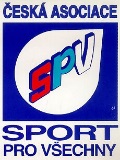 Spolek , vedený u Krajského soudu v Brně ,   L 10862,  IČO 26983532,Fügnerova    1237/8    674 01  Třebíč,     vysocina@caspv.cz,    Zápis z Valné hromady  KASPV Vysočina 18.03. 2016Valnou hromadu svolanou Výkonným výborem KASPV Vysočina (dále jen KA) bylo pozváno 20 delegátů a to : za RC SPV Havl. Brod 4 delegáti, za RC SPV Jihlava 1, za RC SPV Třebíč 7, za RC SPV Pelhřimov 3 a za RC SPV Žďár n.S. 5.Místo konání        :        restaurace REBEL , Jihlava ul. BrněnskáDatum a zahájení  :       pátek 18. března 2016 od 16.00 hod.Řízení VHValnou hromadu v 16.10 hodin  z pověření VV zahájila dále řídila p. Věra KosováProgram VHZvolení předsedajícího, pracovní komise a ověřovatele zápisuPředsedajícím VH KA byl navržen a zvolen ing. Karel Coufal.        Návrhová komise byla zvolena ve složení pp. Beneš, Hloušek a Matějů Ověřovatelem zápisu zvolen sekretář KASPV.Zpráva o činnosti KASPV Vysočina za rok 2015Zprávu podal předs. KA ing. K. Coufal- dotační politika vůči KASPV ze strany vedení ČASPV- dotace z Kraje Vysočina a jejich rozdělení- obsah jednání výkonného výboru, který se scházel dle potřeby během roku- hodnocení proběhlých krajských a republikových  soutěží ( běžky, gymnastika, atletika,     KWM, kola, medvědí stezka, zimní čtyřboj- personální zastoupení v republikových orgánech ČASPVZpráva o hospodaření KASPV Vysočina za rok 2015Zprávu podal sekretář KA - písemně předložena „rozvaha a výsledovka“ z účetnictví KA      - dotační politika vůči KASPV ze strany vedení ČASPV                    - dotace z Kraje Vysočina a jejich rozdělení Zpráva revizní komise KASPV Vysočina Zprávu podala paní D.NevečeřalováVolby delegátů na VH ČASPV 24.4.2016 v PrazeNa VH ČA byly zvoleni :Ing. Karel Coufal, Mgr. Vítězslav Hloušek, Věra Marková, Josef Štěrba, Bohumil ŠlapákNáhradníci pp. Beneš, Kokeš DiskuseV diskusi vystoupilo 11 delegátů. Příspěvky vzaty na vědomí.Usnesení a závěrValná hromada ukončena v 18.00 hod.Písemné materiály k nahlédnutí jsou uloženy na sekretariátu KASPV Vysočina v Třebíči.Zapsal : V Jihlavě 18.03..2016sekr. KASPV VysočinaKrajská asociace   Sport  pro  všechny   Vysočina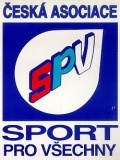 Spolek vedený u Krajského soudu v Brně  -     L 10862,   IČO 26983532,Fügnerova    1237/8    674 01  Třebíč,     vysocina@caspv.cz,       USNESENÍ   VALNÉ  HROMADYKASPV  VYSOČINA   -    Jihlava 18. března 2016 Valná hromada KASPV VysočinaSchválila:   Zprávu  o  činnosti  výkonného  výboru  KASPV  Vysočina za  rok  2015 Zprávu o hospodaření za rok 2015 a zprávu revizní komisePřevod výsledku hospodaření za rok 2015, tj.:  8.558,-  Kč do vlastního jmění KASPVPlán činnosti KASPV Vysočina na rok 2016Klíč pro rozdělení dotace KÚ Vysočina v rámci KASPV: 25% pro krajské akce mládeže, pro reprezentaci kraje na republikových a mezinárodních akcích a 75% pro regionální centra a základní články. V případě změny textu „Smlouvy“ je VV pověřen reagovat na tyto změny.b)    Zvolila:Delegáty na valnou hromadu ČASPV s hlasem rozhodujícím:   Karel Coufal ,  Věra Marková,  Vítězslav Hloušek, Josef Štěrba , Bohumil Šlapák,   náhradníci :   Viktor Beneš, Luboš KokešUkládá:VV KASPV VysočinaRozdělit dotaci Kraje Vysočina dle schváleného Klíče  bod  a), odst.5. Spolupracovat s ostatními sportovními složkami v kraji Vysočina.3.    Rozpracovat závěry letošní VH ČASPV na podmínky KASPV Vysočina.       Regionálním centrům SPVSpolupracovat s VV KASPV Vysočina při zajišťování tělovýchovných a sportovních akcí. Spolupodílet se na organizaci republikových soutěží, pořádaných v jejich teritoriích (atletika, medvědí stezka ad. )Zasílat na sekretariát KASPV informace za účelem propagace regionu na web.stránkách.Vést evidenci členů RCSPV, řádně provádět její aktualizaci v termínech stanovených VVČASPV.Odborům SPVPodporovat různé formy zvláště mládežnických soutěží otevřených pro veřejnost, organizovaných  regionálními centry SPV a KASPV Vysočina především svou aktivní účastí a pomocí při organizaci těchto akcí.Vytvářet podmínky pro mladé perspektivní cvičitele a funkcionáře a zapojovat je do práce v orgánech jednotlivých článků řízení KASPV Vysočina.Vést a průběžně aktualizovat evidenci členů odboru a cvičitelů včetně výběru členských příspěvků a jejich odvodu ve stanovených termínech.Pověřuje:VV KASPV VysočinaZajistit účast delegátů KA na Valné hromadě ČASPV Operativně vysílat krajskou reprezentaci na republikové soutěže mládeže.Předsedu Ing. Karla CoufalaZastupováním  Krajské asociace Sport  pro všechny Vysočina ve Všesportovním  kolegiu kraje Vysočina  (zástupcem v době nepřítomnosti předsedy je místopředseda KASPV)V Jihlavě 18. 3. 2016